Formulário para solicitação de Pré-Banca e Banca de Tese de DoutoradoDADOS SOBRE DA TESEALUNO(A):____________________________________________________________________ORIENTADOR:_________________________________________________________________TÍTULO DA TESE:_______________________________________________________________________________________________________________________________________________________________________________________________________________________________________________________DATA DE REALIZAÇÃO DA PRÉ-BANCA:  _____/_____/_______.  Horário __________DATA DA DEFESA PÚBLICA:  ______/_____/_______.		       Horário __________BANCA EXAMINADORA: TITULAR - ORIENTADOR(A) nome, formação e titulação, área de atuação__________________________________________________________________________________________________________________________________________________________________________________________________________________________________________________________________________________________TITULARMEMBRO EXTERNO / INTERNO: (nome, formação e titulação, área de atuação e instituição de origem)__________________________________________________________________________________________________________________________________________________________________________________________________________________________________________________________________________________________TITULARMEMBRO EXTERNO / INTERNO: (nome, formação e titulação, área de atuação e instituição de origem)__________________________________________________________________________________________________________________________________________________________________________________________________________________________________________________________________________________________TITULARMEMBRO EXTERNO / INTERNO: (nome, formação e titulação, área de atuação e instituição de origem)__________________________________________________________________________________________________________________________________________________________________________________________________________________________________________________________________________________________TITULARMEMBRO EXTERNO INTERNO: (nome, formação e titulação, área de atuação e instituição de origem)________________________________________________________________________________________________________________________________________________________________________________________________________________________________________________________________________________________________________________________________________________________________________________________SUPLENTE: (nome, instituição de origem, formação e titulação, área de atuação)____________________________________________________________________________________________________________________________________________________________________________________________SUPLENTE: (nome, instituição de origem, formação e titulação, área de atuação)____________________________________________________________________________________________________________________________________________________________________________________________SUPLENTE: (nome, instituição de origem, formação e titulação, área de atuação)____________________________________________________________________________________________________________________________________________________________________________________________Campina Grande ____/ ____/ ____         _____________________________________________                                                                                            Assinatura do(a) Orientador(a)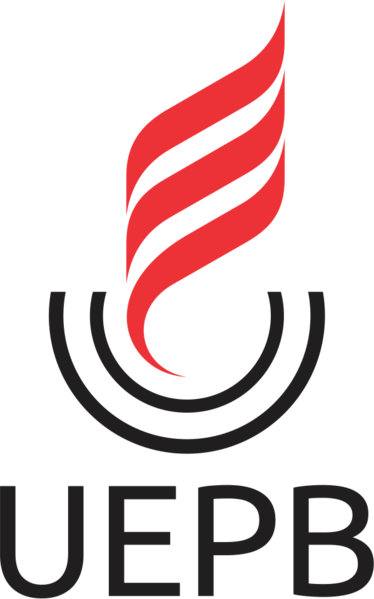 UNIVERSIDADE ESTADUAL DA PARAÍBAPrograma de Pós-Graduação em Literatura e InterculturalidadeDoutorado em Literatura e Interculturalidade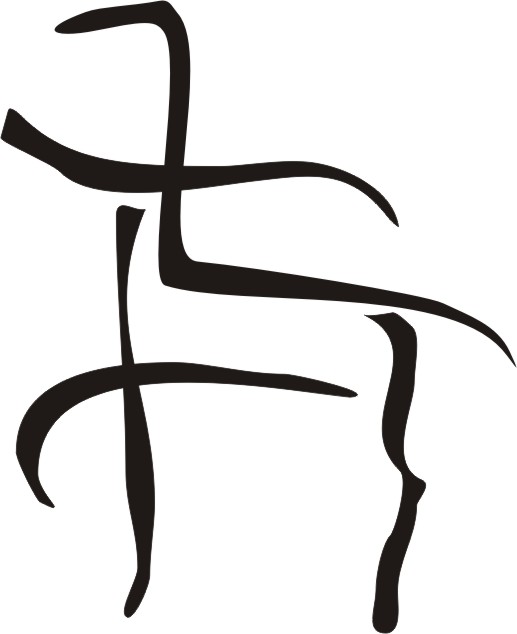 